ПАВЛОДАР ҚАЛАСЫНЫҢ                                                                                   АКИМАТ ГОРОДА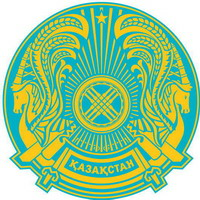 ӘКІМДІГІ                                                                                                                      ПАВЛОДАРА«ПАВЛОДАР ҚАЛАСЫ                                                                                     ГУ  «ОТДЕЛ ОБРАЗОВАНИЯБІЛІМ БЕРУ БӨЛІМІ» ММ                                                                                    ГОРОДА  ПАВЛОДАРА» 140000, Павлодар қаласы                                                                              140000, город Павлодар Кривенко көшесі, 25                                                                                             ул. Кривенко, 25тел./факс.: 32-21-67                                                                                              тел./факс.: 32-21-67             БҰЙРЫҚ                                                                                        ПРИКАЗ2013 ж. « 22  »  ақпан                                                        № 1-14/252№ 1-14/ 252                                                             « 22 » февраль  2013 г.Курстарға жіберу туралы «Өрлеу» БАҰО» АҚ филиалы «Павлодар облысы бойынша ПҚ БАИ»  жоспарына сәйкесБҰЙЫРАМЫН: 1. 2013 жылғы 25 ақпан -25 мамыр күндері аралығында ПҚ БАИ базасында өтетін үшінші (негізгі) деңгейлі бағдарлама бойыншы біліктілік арттыру курска келесі педагогтар жііберілсін:2. Курстық қайта даярлау кезеңінде жұмыс орны бойынша орташа жалақылары сақталсын.3. Бұйрықтың орындалуын бақылау әдістемелік кабинет меңгерушісі Ш.С. Нұрахметоваға жүктелсін.	Білім беру бөлімінің бастығы                                З. МұқашеваКелісілді:                    Білім беру бөлімі бастығының орынбасары     Г. ШиндлярскаяТанысты:                          Әдістемелік кабинет меңгерушісі  Ш.С. Нұрахметова мұғалімнің аты-жөніпәнмектепоқыту тіліЩербинина Надежда Владимировнабастауыш сынып1орысШажанканова Бибигуль Мадатовнақазақ тілі мен әдебиеті2қазақАбуова Айгуль Биляловна орыс тілі2қазақВасильева Татьяна Петровнабастауыш сынып4орысСенбина Мадина Сансызбаевнақазақ тілі мен әдебиеті5орысОвчинникова Лариса Стальбертовнабастауыш сынып5орысИсмурзинова Сымбат Чарлизовнақазақ тілі мен әдебиеті6орысНуриманова Анастасия Викторовнамузыка7орысДарабаева Алмагуль Сабыровнақазақ тілі мен әдебиеті9орысТутаева Елена Юрьевна ағылшін тілі9орысКаримова Марина Геннадьевнатарих9орысКаждарова Бахытгуль Кудайбергеновнақазақ тілі мен әдебиеті11орысШевченко Ирина Иосифонаорыс тілі14орысАхмарова Айгуль Данияловнабиология15орысСыздыкова Армангуль Мухтаровнақазақ тілі мен әдебиеті16орысИсқақова Қорлан Сабырбековнабастауыш сынып17қазақЦымбал Олеся Владимировна бастауыш сынып17орысИмангалиева Бибигуль Калымовнақазақ тілі мен әдебиеті18орысШаханова Нүрбике Тургенбаевнабастауыш сынып19қазақСмакова Меруерт Рымбековнаағылшін тілі19қазақАрынова Дина Қазбековна бастауыш сынып19қазақЧижова Елизавета Валерьевнаөзін-өзі тану20орысАдилова Куралай Нажмиденовнабастауыш сынып21қазақОспанова Асия Баяхметовнатарих21қазақБердыгожаева Жанат Ахметовнабастауыш сынып22қазақАмирова Сауле Балтабаевнатарих22қазақМангышева Жанар Амангельдиновнақазақ тілі мен әдебиеті22қазақЖармагамбетов Алмас Кайратовичдене шынықтыру22қазақХайдар Ботагозқазақ тілі мен әдебиеті24қазақОразова Динара Отегеновнабастауыш сынып24қазақИмперова Салтанат Ашоковнахимия24орысКусаинова  Гульназ Бекбулатовнаматематика25қазақКаратаева Данагуль Набиевнабастауыш сынып25қазақТалипова Толқын Жанабайқызыматематика25қазақЕсен Бибинур Рымбековнабастауыш сынып25қазақБайгабулова Анара Каримовнақазақ тілі мен әдебиеті26орысСейткалиева Аисана Аскаровнақазақ тілі мен әдебиеті29орысСадвакасова Ляззат Айтмукановнабастауыш сынып30орысСагатбекова Куралай Оразовнақазақ тілі мен әдебиеті30қазақИскаков Батырбек Аскаровичгеография31орысБазылбаева Индира Егинбаевнаорыс тілі және әдебиеті33қазақАлишева Арай Сериковнабастауыш сынып33қазақЖексенова Динара Каирбековнақазақ тілі мен әдебиеті33қазақБессинбенова Асемгуль Жамбуловнатарих33қазақ Елубаева Салтанат Нуртасовнабастауыш сынып34орысИскакова Роза Айткалиевнабастауыш сынып35қазақАбдрахманова Гульжан дуйсеновнақазақ тілі мен әдебиеті36орысЖангазин Арман Карасаевичтарих және география39орысБекпау Айман Рашидовнаағылшін тілі39қазақЖанакиева Асем Алпамысовнақазақ тілі мен әдебиеті40орысТусупбаева Жанар Сансызбаевнақазақ тілі мен әдебиеті41орысТрубецкая Татьяна Николаевнабиология және химия43орысТанжарыкова Асемгуль Касангалиевнаағылшін тіліКСОШорыс